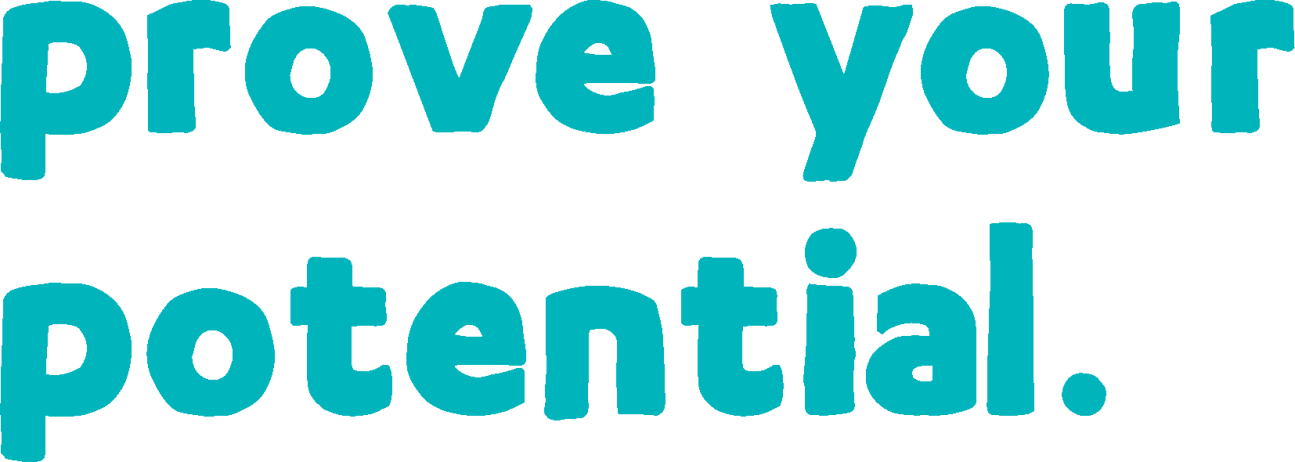 NCFE Level 2 Award in Occupational Health and Safety (600/0074/0)Statement of authenticityLearner name:		Centre number:		Centre name:		SignaturesLearner:		 Date: 	Tutor/Assessor:		 Date: 	Internal Quality Assurer (IQA)*: 	 Date: 	External Quality Assurer (EQA)*: 	 Date: 	* For completion if part, or all, of the evidence has been sampled by the Internal and/or External Quality Assurer Unit 1 Health and Safety in the Workplace (H/601/9699)Learning outcome 1You will: Understand roles and responsibilities for health, safety and welfare in the workplaceYou must:Unit 1 Health and Safety in the Workplace (H/601/9699) (cont’d)Learning outcome 1 (cont’d)Unit 1 Health and Safety in the Workplace (H/601/9699) (cont’d)Learning outcome 2You will: Understand how risk assessments contribute to health and safetyYou must:Unit 1 Health and Safety in the Workplace (H/601/9699) (cont’d)Learning outcome 2 (cont’d)Unit 1 Health and Safety in the Workplace (H/601/9699) (cont’d)Learning outcome 3You will: Understand how to identify and control the risks from common workplace hazardsYou must:Unit 1 Health and Safety in the Workplace (H/601/9699) (cont’d)Learning outcome 3 (cont’d)Unit 1 Health and Safety in the Workplace (H/601/9699) (cont’d)Learning outcome 4You will: Know the procedures for responding to accidents and incidents in the workplaceYou must:Unit 1 Health and Safety in the Workplace (H/601/9699) (cont’d)Learning outcome 4 (cont’d)Unit 2 Fire safety principles (D/601/9698)Learning outcome 1You will: Understand the hazards and risks associated with fire in the workplace
You must:Unit 2 Fire safety principles (D/601/9698) (cont’d)Learning outcome 1 (cont’d)Unit 2 Fire safety principles (D/601/9698) (cont’d)Learning outcome 2You will: Understand how fire risk is controlled in the workplaceYou must:Unit 2 Fire safety principles (D/601/9698) (cont’d)Learning outcome 2 (cont’d)Unit 2 Fire safety principles (D/601/9698) (cont’d)Learning outcome 2 (cont’d)Unit 2 Fire safety principles (D/601/9698) (cont’d)Learning outcome 3You will: Understand the principles and practice of fire safety management at workYou can:Unit 2 Fire safety principles (D/601/9698) (cont’d)Learning outcome 4You will: Understand the role of the nominated fire wardenYou can:Unit 3 DSE risk assessment (Y/602/1420)Learning outcome 1You will: Understand the importance of DSE risk assessments
You can:Unit 3 DSE risk assessment (Y/602/1420) (cont’d)Learning outcome 2You will: Understand the principles of controlling the risks from DSE work stationsYou can:Unit 3 DSE risk assessment (Y/602/1420) (cont’d)Learning outcome 3You will: Understand how a DSE risk assessment is undertakenYou can:Unit 4 COSHH risk assessment (F/602/1413)Learning outcome 1You will: Understand the importance of COSHH risk assessmentsYou can:Unit 4 COSHH risk assessment (F/602/1413) (cont’d)Learning outcome 2 You will: Know the main types of hazardous substances and how they may cause harmYou can:Unit 4 COSHH risk assessment (F/602/1413) (cont’d)Learning outcome 3You will: Understand the principles of controlling the risks from hazardous substancesYou can:Unit 4 COSHH risk assessment (F/602/1413) (cont’d)Learning outcome 4You will: Understand how a COSHH risk assessment is undertakenYou can:Unit 5 Manual handling safety at work (D/602/4593)
Learning outcome 1You will: Understand the reasons for safe manual handlingYou can:Unit 5 Manual handling safety at work (D/602/4593) (cont’d)Learning outcome 2You will: Understand how manual handling risk assessments contribute to improving health and safetyYou can:Unit 5 Manual handling safety at work (D/602/4593) (cont’d)Learning outcome 3You will: Understand the principles, types of equipment and testing requirements associated with manual handling safetyYou can:Unit 5 Manual handling safety at work (D/602/4593) (cont’d)Learning outcome 3 (cont’d)Unit 5 Manual handling safety at work (D/602/4593) (cont’d)Learning outcome 4You will: Be able to apply safe manual handling principlesYou can:1.1 Outline employers and employees duties relating to health, safety and welfare at work1.1 Outline employers and employees duties relating to health, safety and welfare at workWhat have you done to show this  Location of evidence (eg hyperlink/portfolio page number)IQA/EQA feedback IQA/EQA feedback 1.2 Outline the consequences for non-compliance with health and safety legislation1.2 Outline the consequences for non-compliance with health and safety legislationWhat have you done to show this  Location of evidence (eg hyperlink/portfolio page number)IQA/EQA feedback IQA/EQA feedback 1.3 Outline the requirements for training and competence in the workplace1.3 Outline the requirements for training and competence in the workplaceWhat have you done to show this  Location of evidence (eg hyperlink/portfolio page number)IQA/EQA feedback IQA/EQA feedback 1.4 Outline the ways in which health and safety information can be communicated1.4 Outline the ways in which health and safety information can be communicatedWhat have you done to show this  Location of evidence (eg hyperlink/portfolio page number)IQA/EQA feedback IQA/EQA feedback 2.1 Define the terms 'hazard' and 'risk'2.1 Define the terms 'hazard' and 'risk'What have you done to show this  Location of evidence (eg hyperlink/portfolio page number)IQA/EQA feedback IQA/EQA feedback 2.2 Outline the process for carrying out a risk assessment2.2 Outline the process for carrying out a risk assessmentWhat have you done to show this  Location of evidence (eg hyperlink/portfolio page number)IQA/EQA feedback IQA/EQA feedback 2.3 Describe how risk assessment can be used to reduce accidents and ill health at work2.3 Describe how risk assessment can be used to reduce accidents and ill health at workWhat have you done to show this  Location of evidence (eg hyperlink/portfolio page number)IQA/EQA feedback IQA/EQA feedback 3.1 Describe the hazards that may be found in a range of workplaces3.1 Describe the hazards that may be found in a range of workplacesWhat have you done to show this  Location of evidence (eg hyperlink/portfolio page number)IQA/EQA feedback IQA/EQA feedback 3.2 Describe how hazards can cause harm or damage to people, work processes, the workplace and the environment3.2 Describe how hazards can cause harm or damage to people, work processes, the workplace and the environmentWhat have you done to show this  Location of evidence (eg hyperlink/portfolio page number)IQA/EQA feedback IQA/EQA feedback 3.3 Describe the principle of the risk control hierarchy3.3 Describe the principle of the risk control hierarchyWhat have you done to show this  Location of evidence (eg hyperlink/portfolio page number)IQA/EQA feedback IQA/EQA feedback 3.4 List examples of risk controls for common workplace hazards3.4 List examples of risk controls for common workplace hazardsWhat have you done to show this  Location of evidence (eg hyperlink/portfolio page number)IQA/EQA feedback IQA/EQA feedback 4.1 State the common causes of workplace accidents and ill health4.1 State the common causes of workplace accidents and ill healthWhat have you done to show this  Location of evidence (eg hyperlink/portfolio page number)IQA/EQA feedback IQA/EQA feedback 4.2 Identify the actions that might need to be taken following an incident in the workplace4.2 Identify the actions that might need to be taken following an incident in the workplaceWhat have you done to show this  Location of evidence (eg hyperlink/portfolio page number)IQA/EQA feedback IQA/EQA feedback 4.3 List the arrangements that should be in place in a workplace for emergencies and first aid4.3 List the arrangements that should be in place in a workplace for emergencies and first aidWhat have you done to show this  Location of evidence (eg hyperlink/portfolio page number)IQA/EQA feedback IQA/EQA feedback 4.4 Outline why it is important to record all incidents, accidents and ill health4.4 Outline why it is important to record all incidents, accidents and ill healthWhat have you done to show this  Location of evidence (eg hyperlink/portfolio page number)IQA/EQA feedback IQA/EQA feedback 1.1 Explain how fires are caused in the workplace1.1 Explain how fires are caused in the workplaceWhat have you done to show this  Location of evidence (eg hyperlink/portfolio page number)IQA/EQA feedback IQA/EQA feedback 1.2 Describe the components of the fire triangle1.2 Describe the components of the fire triangleWhat have you done to show this  Location of evidence (eg hyperlink/portfolio page number)IQA/EQA feedback IQA/EQA feedback 1.3 Identify the hazards during or after a fire, including the products of combustion1.3 Identify the hazards during or after a fire, including the products of combustionWhat have you done to show this  Location of evidence (eg hyperlink/portfolio page number)IQA/EQA feedback IQA/EQA feedback 1.4 Describe the characteristics of fire and smoke spread1.4 Describe the characteristics of fire and smoke spreadWhat have you done to show this  Location of evidence (eg hyperlink/portfolio page number)IQA/EQA feedback IQA/EQA feedback 2.1 State the different methods used to identify and control fire hazards2.1 State the different methods used to identify and control fire hazardsWhat have you done to show this  Location of evidence (eg hyperlink/portfolio page number)IQA/EQA feedback IQA/EQA feedback 2.2 Define the term 'means of escape' in relation to fire hazards2.2 Define the term 'means of escape' in relation to fire hazardsWhat have you done to show this  Location of evidence (eg hyperlink/portfolio page number)IQA/EQA feedback IQA/EQA feedback 2.3 Outline typical components for means of escape from fire hazards2.3 Outline typical components for means of escape from fire hazardsWhat have you done to show this  Location of evidence (eg hyperlink/portfolio page number)IQA/EQA feedback IQA/EQA feedback 2.4 Describe methods of fire detection and raising the alarm2.4 Describe methods of fire detection and raising the alarmWhat have you done to show this  Location of evidence (eg hyperlink/portfolio page number)IQA/EQA feedback IQA/EQA feedback 2.5 Describe the principle of how fires are extinguished2.5 Describe the principle of how fires are extinguishedWhat have you done to show this  Location of evidence (eg hyperlink/portfolio page number)IQA/EQA feedback IQA/EQA feedback 2.6 Describe how portable fire-fighting equipment should be used safely2.6 Describe how portable fire-fighting equipment should be used safelyWhat have you done to show this  Location of evidence (eg hyperlink/portfolio page number)IQA/EQA feedback IQA/EQA feedback 2.7 Identify common fixed fire-fighting systems and where they might be used2.7 Identify common fixed fire-fighting systems and where they might be usedWhat have you done to show this  Location of evidence (eg hyperlink/portfolio page number)IQA/EQA feedback IQA/EQA feedback 3.1 Outline the duties of employers and employees with respect to fire safety in the workplace3.1 Outline the duties of employers and employees with respect to fire safety in the workplaceWhat have you done to show this  Location of evidence (eg hyperlink/portfolio page number)IQA/EQA feedback IQA/EQA feedback 3.2 Outline how to undertake a simple fire safety inspection in the workplace3.2 Outline how to undertake a simple fire safety inspection in the workplaceWhat have you done to show this  Location of evidence (eg hyperlink/portfolio page number)IQA/EQA feedback IQA/EQA feedback 3.3 Describe the stages involved in a fire risk assessment3.3 Describe the stages involved in a fire risk assessmentWhat have you done to show this  Location of evidence (eg hyperlink/portfolio page number)IQA/EQA feedback IQA/EQA feedback 4.1 State the role and function of fire wardens in their workplace:on a day-to-day basisduring an emergencyif they are not in their designated areas of responsibility when the alarm is raised4.1 State the role and function of fire wardens in their workplace:on a day-to-day basisduring an emergencyif they are not in their designated areas of responsibility when the alarm is raisedWhat have you done to show this  Location of evidence (eg hyperlink/portfolio page number)IQA/EQA feedback IQA/EQA feedback 4.2 Outline the content of a fire safety briefing4.2 Outline the content of a fire safety briefingWhat have you done to show this  Location of evidence (eg hyperlink/portfolio page number)IQA/EQA feedback IQA/EQA feedback 1.1 Outline the reasons for conducting DSE risk assessments1.1 Outline the reasons for conducting DSE risk assessmentsWhat have you done to show this  Location of evidence (eg hyperlink/portfolio page number)IQA/EQA feedback IQA/EQA feedback 1.2 Outline the main legislation relating to DSE risk assessments1.2 Outline the main legislation relating to DSE risk assessmentsWhat have you done to show this  Location of evidence (eg hyperlink/portfolio page number)IQA/EQA feedback IQA/EQA feedback 2.1 Identify the principles of good ergonomic workstation design2.1 Identify the principles of good ergonomic workstation designWhat have you done to show this  Location of evidence (eg hyperlink/portfolio page number)IQA/EQA feedback IQA/EQA feedback 2.2 Outline the main causes of ill-health relating to DSE use2.2 Outline the main causes of ill-health relating to DSE useWhat have you done to show this  Location of evidence (eg hyperlink/portfolio page number)IQA/EQA feedback IQA/EQA feedback 2.3 Describe corrections that can be applied to workstation design to control identified risks2.3 Describe corrections that can be applied to workstation design to control identified risksWhat have you done to show this  Location of evidence (eg hyperlink/portfolio page number)IQA/EQA feedback IQA/EQA feedback 3.1 Describe the stages involved in a DSE risk assessment3.1 Describe the stages involved in a DSE risk assessmentWhat have you done to show this  Location of evidence (eg hyperlink/portfolio page number)IQA/EQA feedback IQA/EQA feedback 3.2 Outline the circumstances in which a DSE risk assessment should be reviewed3.2 Outline the circumstances in which a DSE risk assessment should be reviewedWhat have you done to show this  Location of evidence (eg hyperlink/portfolio page number)IQA/EQA feedback IQA/EQA feedback 1.1 Outline the reasons for conducting COSHH risk assessments1.1 Outline the reasons for conducting COSHH risk assessmentsWhat have you done to show this  Location of evidence (eg hyperlink/portfolio page number)IQA/EQA feedback IQA/EQA feedback 1.2 Outline the main legislation relating to COSHH risk assessments1.2 Outline the main legislation relating to COSHH risk assessmentsWhat have you done to show this  Location of evidence (eg hyperlink/portfolio page number)IQA/EQA feedback IQA/EQA feedback 2.1 Describe different forms of hazardous substances2.1 Describe different forms of hazardous substancesWhat have you done to show this  Location of evidence (eg hyperlink/portfolio page number)IQA/EQA feedback IQA/EQA feedback 2.2 Classify different hazardous substances2.2 Classify different hazardous substancesWhat have you done to show this  Location of evidence (eg hyperlink/portfolio page number)IQA/EQA feedback IQA/EQA feedback 2.3 Describe the ways in which hazardous substances can enter the body and the harm they can cause 2.3 Describe the ways in which hazardous substances can enter the body and the harm they can cause What have you done to show this  Location of evidence (eg hyperlink/portfolio page number)IQA/EQA feedback IQA/EQA feedback 3.1 Describe the factors to be considered when assessing the risks from exposure to hazardous substances3.1 Describe the factors to be considered when assessing the risks from exposure to hazardous substancesWhat have you done to show this  Location of evidence (eg hyperlink/portfolio page number)IQA/EQA feedback IQA/EQA feedback 3.2 Describe the hierarchy of controls in relation to the control of hazardous substances3.2 Describe the hierarchy of controls in relation to the control of hazardous substancesWhat have you done to show this  Location of evidence (eg hyperlink/portfolio page number)IQA/EQA feedback IQA/EQA feedback 4.1 Describe the stages of a COSHH risk assessment4.1 Describe the stages of a COSHH risk assessmentWhat have you done to show this  Location of evidence (eg hyperlink/portfolio page number)IQA/EQA feedback IQA/EQA feedback 4.2 Outline the circumstances in which a COSHH risk assessment should be reviewed4.2 Outline the circumstances in which a COSHH risk assessment should be reviewedWhat have you done to show this  Location of evidence (eg hyperlink/portfolio page number)IQA/EQA feedback IQA/EQA feedback 1.1 Outline the potential injuries and ill health associated with incorrect manual handling1.1 Outline the potential injuries and ill health associated with incorrect manual handlingWhat have you done to show this  Location of evidence (eg hyperlink/portfolio page number)IQA/EQA feedback IQA/EQA feedback 1.2 Outline employers and employees duties relating to manual handling at work1.2 Outline employers and employees duties relating to manual handling at workWhat have you done to show this  Location of evidence (eg hyperlink/portfolio page number)IQA/EQA feedback IQA/EQA feedback 1.3 Outline the consequences for non-compliance with health and safety requirements at work1.3 Outline the consequences for non-compliance with health and safety requirements at workWhat have you done to show this  Location of evidence (eg hyperlink/portfolio page number)IQA/EQA feedback IQA/EQA feedback 2.1 Understand how manual handling risk assessments contribute to improving health and safety2.1 Understand how manual handling risk assessments contribute to improving health and safetyWhat have you done to show this  Location of evidence (eg hyperlink/portfolio page number)IQA/EQA feedback IQA/EQA feedback 2.2 Outline the process for carrying out a manual handling risk assessment2.2 Outline the process for carrying out a manual handling risk assessmentWhat have you done to show this  Location of evidence (eg hyperlink/portfolio page number)IQA/EQA feedback IQA/EQA feedback 2.3 Describe the principle of the risk control hierarchy when applied to manual handling2.3 Describe the principle of the risk control hierarchy when applied to manual handlingWhat have you done to show this  Location of evidence (eg hyperlink/portfolio page number)IQA/EQA feedback IQA/EQA feedback 3.1 Describe safe movement principles associated with manual handling3.1 Describe safe movement principles associated with manual handlingWhat have you done to show this  Location of evidence (eg hyperlink/portfolio page number)IQA/EQA feedback IQA/EQA feedback 3.2 Outline the types of equipment designed to be used for manual handling tasks3.2 Outline the types of equipment designed to be used for manual handling tasksWhat have you done to show this  Location of evidence (eg hyperlink/portfolio page number)IQA/EQA feedback IQA/EQA feedback 3.3 Outline the requirements for the testing, servicing and examination of manual handling and lifting equipment3.3 Outline the requirements for the testing, servicing and examination of manual handling and lifting equipmentWhat have you done to show this  Location of evidence (eg hyperlink/portfolio page number)IQA/EQA feedback IQA/EQA feedback 4.1 Demonstrate efficient and safe manual handling principles when:applying effort to, or moving a load or object manually on their ownwhen using manual handling aids and equipmentwhen undertaking a manual handling task as part of a team4.1 Demonstrate efficient and safe manual handling principles when:applying effort to, or moving a load or object manually on their ownwhen using manual handling aids and equipmentwhen undertaking a manual handling task as part of a teamWhat have you done to show this  Location of evidence (eg hyperlink/portfolio page number)IQA/EQA feedback IQA/EQA feedback 